
АДМИНИСТРАЦИЯ МУНИЦИПАЛЬНОГО ОБРАЗОВАНИЯ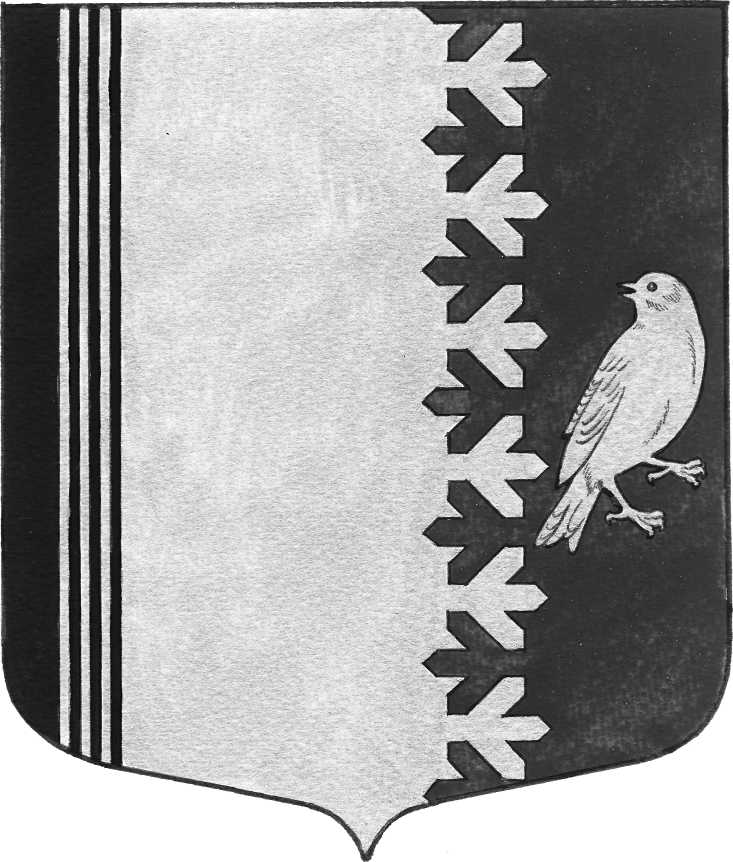 ШУМСКОЕ СЕЛЬСКОЕ ПОСЕЛЕНИЕ КИРОВСКОГО МУНИЦИПАЛЬНОГО РАЙОНА ЛЕНИНГРАДСКОЙ ОБЛАСТИ П О С Т А Н О В Л Е Н И Е от  09 ноября 2021 года    №  249	Об отмене постановления администрации муниципального образования Шумское сельское поселение Кировского муниципального района Ленинградской области  от 11 декабря 2020  года №  283 «Об утверждении административного регламента осуществления муниципального контроля за использованием и охраной недр при добыче общераспространенных полезных ископаемых, а также при строительстве подземных сооружений, не связанных с добычей полезных ископаемых, на территории муниципального образования Шумское сельское поселение Кировского муниципального района Ленинградской области»         На основании Федерального закона от 11 июня 2021 года № 170-ФЗ «О внесении изменений в отдельные законодательные акты Российской Федерации в связи с принятием Федерального закона «О государственном контроле (надзоре) и муниципальном контроле в Российской Федерации»:         1. Постановление администрации муниципального образования Шумское сельское поселение Кировского муниципального района Ленинградской области  от  11 декабря 2020  года №  283 «Об утверждении административного регламента осуществления муниципального контроля за использованием и охраной недр при добыче общераспространенных полезных ископаемых, а также при строительстве подземных сооружений, не связанных с добычей полезных ископаемых, на территории муниципального образования Шумское сельское поселение Кировского муниципального района Ленинградской области» считать утратившим силу. 2. Данное постановление подлежит официальному опубликованию на официальном сайте МО Шумское сельское поселение http://шумское .рф/.3. Постановление вступает в силу с момента его опубликования.Глава  администрации                                                                                  В.Л. УльяновРазослано: дело, сайт, Кировская городская прокуратура.